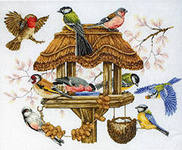 1.Выясните, помнит ли ребёнок, что птицы, которые остаются с нами зимовать, называются зимующими. Во время прогулки в парке, понаблюдайте  за зимующими птицами: сороками, воронами, синицами, снегирями, воробьями, голубями, дятлами, клестами. Наклейте их изображения в тетрадь, подпишите названия, научите ребёнка узнавать этих птиц.  Побеседуйте о том, чем можно подкормить этих птиц зимой.2.Помогите ребёнку сделать кормушку и организовать столовую для птиц за окном или во дворе.3.Прочитайте стихи о зимующих птицах. Предложите выучить. Следите за произношением поставленных звуков.В жёлтой футболке и жёлтой жилетке                    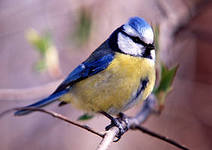 Птица-синица расселась на ветке.                         Тенькает звонко птица-синица,Лютых морозов она не боится.	Вот на ветках, посмотри,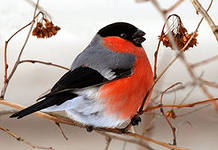 В красных майках снегири Распушили пёрышки, 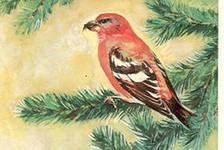 Нежатся на солнышке.	Клюв, как клещи у клеста.	Вот так клюв! Вот это да!        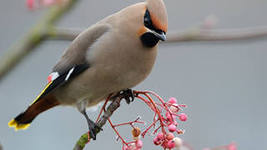 			Птица, грозная на вид.			В день, когда мела метель,			Прилетел к нам свиристель.			Мы ему насыплем крошек.4.Поиграйте с ребёнком в игру «Подбери признак». Синица (какая?) - …, ворона (какая?) - …5.Поиграйте в игру «Узнай птицу по описанию». Я сегодня видела на улице птицу: маленькая, грудка жёлтая, сидит на веточке. Кто это? (Синица) и т.д.